Primary 1 Homework   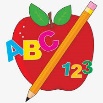 Week Beginning: 11th March 2024Here is a guide to help you for this week.  You can choose how to organise your tasks to suit what works for you.  Please bring book bags to school every day.  Remember to have lots of fun!  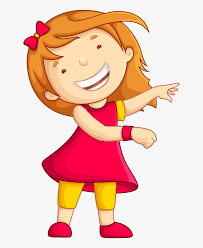 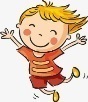 Primary 2 Homework   Week Beginning: 11th March 2024Here is a guide to help you for this week.  You can choose how to organise your tasks to suit what works for you.  Please bring book bags to school every day.  *Your child can use their homework jotter for any writing they do.Remember to have lots of fun!  LiteracyNumeracyPhonics We are continuing to work on sh.Click on the link below to play Forest phonics.  Choose sh.https://ictgames.com/mobilePage/forestPhonics/index.html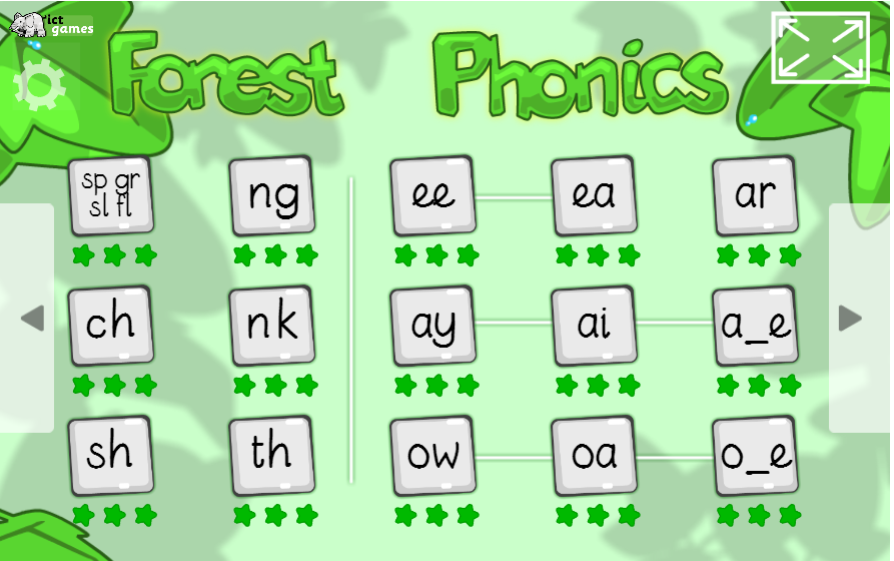 Numbers to 20Click on the link below to find the missing numbers in a sequence.https://pbskids.org/curiousgeorge/busyday/apples/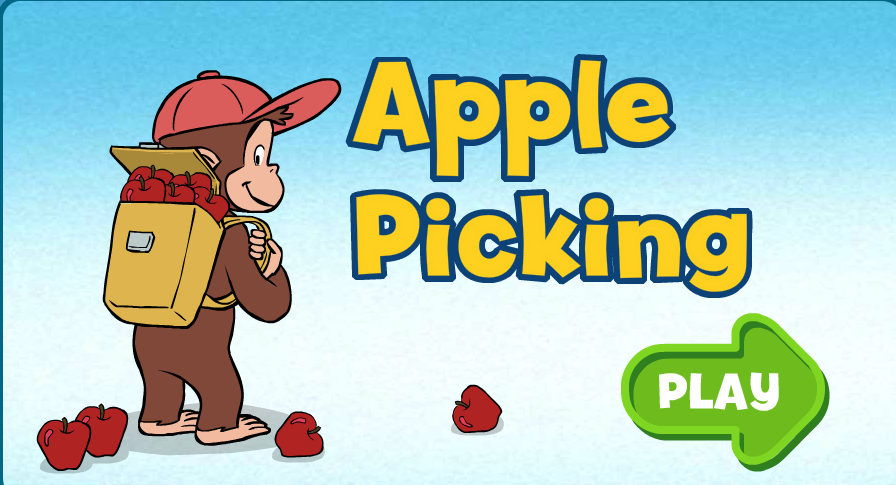 Common WordsWe have started Group 5 Common Words.New words –         she   come   fromContinue to work on previous words should your child still need to practise reading/spelling them.  Group 1 – a  at  the  I  is  it an  and  in  Group 2 – am  as  me  did he  we  my  can  into  Group 3 – go  got  get  if   for   on    be   but   you     Group 4 – was  went  his   have  just  to   your  by  only        dad  are  not  ReadingYour child may bring a reading book home.  Please encourage them to point to the words as they read.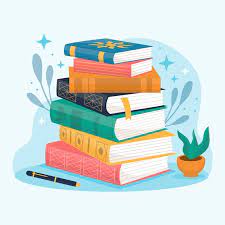 LiteracyNumeracySplit PhonemeThis week’s phoneme is u-e (eg. clue).  Click on the link below to find out about the job of ‘Magic e’ for u-e.https://www.youtube.com/watch?v=cl82zAHzkmMThis week’s spelling words are –June   rule   ruler   rude   flute   tunePractise making and writing your spelling words. Choose some of your words to make sentences with. Draw a picture to match your sentence.  Remember your sentence may end in a full stop, question mark or exclamation mark, depending on what your write.The joined phonemes your child should know are –Group 1 – ay, ea (as in leaf), ow (as in snow)Group 2 – ue (as in oo and you sounds), aw, oiGroup 3 – au, ew, ow (as in owl), ouGroup 4 – igh, y (as in cry),  i-e (as in side), o-e (as      in home).Group 5 – a-e (as in cake)Addition to 20Click on the link below to practise addition to 20. Once in click Up to 20 then Add 1 to 10.https://www.topmarks.co.uk/maths-games/robot-more-or-less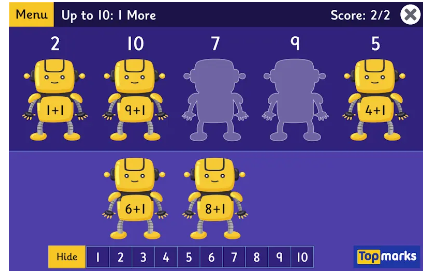 Common WordsThis week’s common words are –           every   find   want   girlTry writing these words in different styles eg.  every    every    every    everyYou can write with black or different colours, paint or type it.  You choose.These are the words taught so far - Group 1 words -  day  away  always  today  each  ask  year  eat  yellow  grow  again  foodGroup 2 words – blue best number other  very  took  fast  there  then  some  their  lastGroup 3 words – because   week   keep   when  what  many  soon  book  how  where  now  too  round  found  wish  menGroup 4 words – who   after   hand   right   fly   bring   Mr.  two five  time  life  line   home  more  school  Mrs.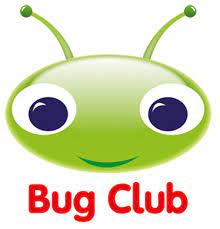 Your child will get their books home in their book bag when they have completed them in class.